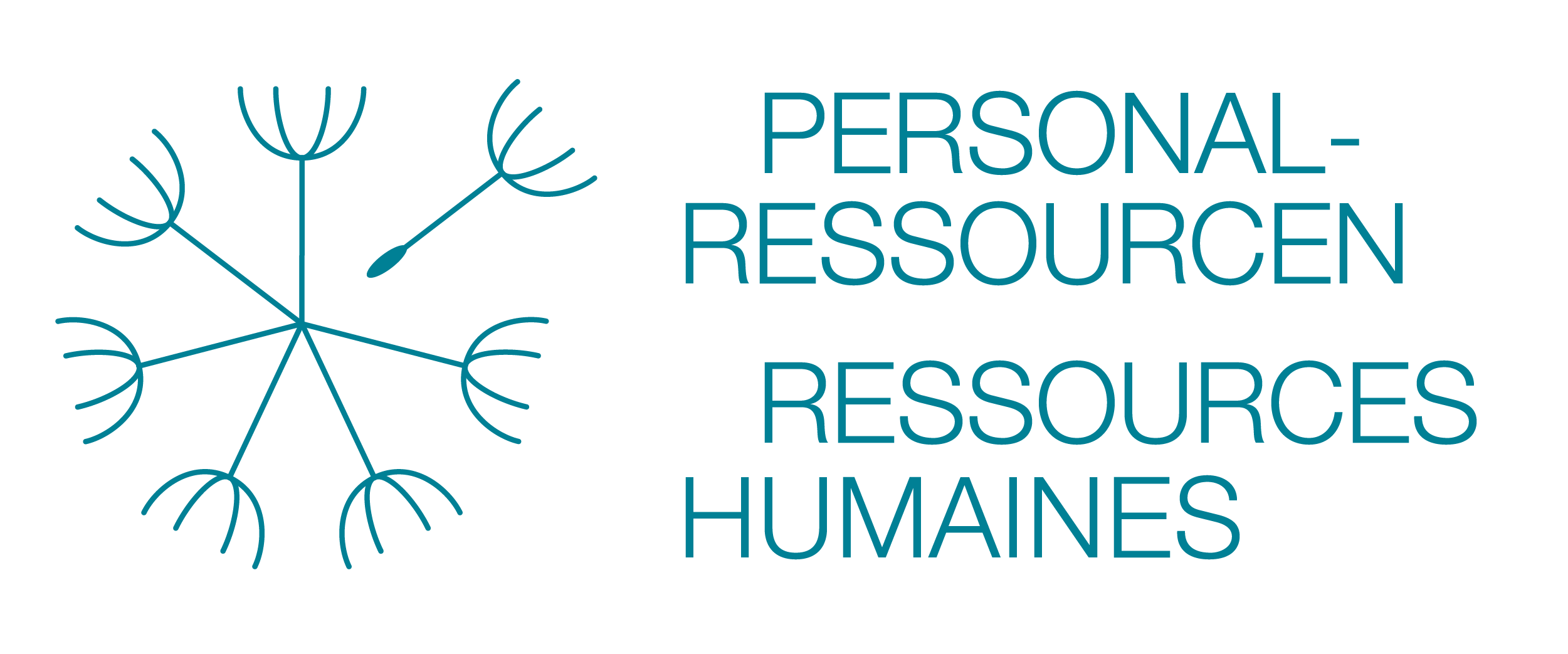 Au niveau du RPers :Au niveau du RPers :Congé pour proches aidant-e-s : ce congé constitue une modification du congé actuel en cas de maladie ou d’accident des membres du ménage. Il est étendu à tout membre de la famille, peu importe qu’il vive ou non sous le même toit, et au partenaire, qui lui doit faire ménage commun. Les enfants ne sont pas compris dans ce nouveau congé (cf. point ci-dessous). La durée du congé est limitée à un maximum de 3 jours par cas avec un plafond annuel de 10 jours. Congé pour enfants malades ou accidentés : le congé existant de 5 jours par enfant et par année subsiste. Seule la nécessité de présenter un certificat médical est supprimée (en cas de doute, l’employeur pourra toutefois toujours le demander).  Congé pour tâches d’assistance : il s’agit d’un nouveau congé d’une durée de 14 semaines maximum pris dans un délai-cadre de 18 mois, sous forme de semaines ou de journées, lorsqu’un enfant est « gravement » atteint dans sa santé et que l’un des deux parents au moins doit interrompre son activité lucrative pour s’en occuper.  Congé maternité prolongé en cas d’hospitalisation du nouveau-né : en cas d’hospitalisation du nouveau-né de façon ininterrompue durant deux semaines au moins immédiatement après sa naissance, la durée du congé maternité est nouvellement prolongée d’une durée équivalente à celle de l’hospitalisation, mais de 56 jours au plus (8 semaines) et pour autant que la collaboratrice prévoyait de reprendre son activité à la fin de son congé de maternité. Suppression du lien direct entre évaluation et conséquences juridiques : dans le cadre du nouveau système de management (ODE) introduit par la nouvelle politique RH, la volonté est de ne plus avoir de lien direct entre l’évaluation des prestations et d’éventuelles conséquences juridiques, que ce soit au niveau du licenciement, des augmentations extraordinaires etc. Il appartiendra dorénavant au ou à la supérieur-e de se baser sur une appréciation globale du comportement, des aptitudes et de la qualité des prestations du collaborateur ou de la collaboratrice.Procédure de licenciement : le RPers explicite les étapes de la nouvelle procédure de licenciement et introduit notamment un délai de 10 jours pour la demande de réexamen par l’autorité d’engagement de la lettre d’avertissement reçue du ou de la chef-fe de service. Indemnité de situation acquise : la LPers ayant introduit le principe, le RPers fixe les modalités d’octroi. Ainsi une indemnité garantissant un salaire identique est prévue pour les collaborateurs et collaboratrices âgés de 55 et plus contraint-e-s de changer de fonction en raison d’une réorganisation. La fonction proposée doit être raisonnablement acceptable, càd que la nouvelle classe salariale prévue ne doit pas être inférieure de quatre classes au maximum par rapport à la précédente.Engagement d’un ou d’une remplaçant-e : en plus de la maladie ou d’un accident, un ou une remplaçant-e pourra désormais être engagé-e lors de congé maternité, paternité ou d’adoption. Indemnité de remplacement : la durée d’absence nécessaire pour les indemnités de remplacement a été réduite à 2 mois (au lieu de 3 actuellement) et le montant alloué a été augmenté, soit une indemnité correspond au salaire entier auquel le collaborateur ou la collaboratrice aurait pu prétendre à la suite d’une promotion dans la fonction. 